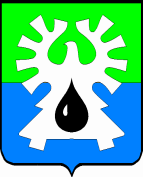             МУНИЦИПАЛЬНОЕ ОБРАЗОВАНИЕ ГОРОД УРАЙ        ХАНТЫ-МАНСИЙСКИЙ АВТОНОМНЫЙ ОКРУГ - ЮГРАДУМА ГОРОДА УРАЙРЕШЕНИЕ от   21  сентября 2006                                                                            № 49О Положении  «О порядке реализации правотворческой инициативы граждан в городе Урай»(в редакции решения Думы города Урай от 30.06.2011 №56) В соответствии со статьей 26 Федерального закона от 06.10.2003 № 131-ФЗ «Об общих принципах организации местного самоуправления в Российской Федерации»,  статьи 11 устава города Урай, Дума города решила: 1. Принять  Положение «О порядке реализации правотворческой инициативы граждан в городе Урай» согласно приложению.      2. Контроль за выполнением  решения возложить на заместителя председателя Думы города Урай В.Ф. Михеля.      3. Настоящее решение подлежит официальному опубликованию в городской газете «Знамя» и  вступает в силу после опубликования.(п.3 в редакции решения Думы города Урай от 30.06.2011 №56, применяемой с 30.03.2011.)Глава города Урай                                            			   А.И. ПетровПриложение к решению Думы города Урайот 21.09.2006 №  49Положение «О порядке реализации правотворческой инициативы в городе Урай»(в редакции решения Думы города Урай от 30.06.2011 №56)Настоящее Положение в соответствии с Конституцией Российской Федерации, статьей 26 Федерального закона от 06.10.2003 № 131-ФЗ «Об общих принципах организации местного самоуправления в Российской Федерации» и статьей  11 устава города Урай определяет порядок реализации правотворческой инициативы граждан, принятие к рассмотрению и рассмотрение внесенных гражданами проектов муниципальных правовых актов органами местного самоуправления в городе Урай.Общие положения1.1. Правотворческая инициатива граждан является формой участия граждан в осуществлении местного самоуправления в городе Урай  и не может трактоваться как ограничивающая или умаляющая права населения на использование иных форм непосредственного осуществления населением местного самоуправления и участия населения в осуществлении местного самоуправления.1.2. Правотворческая инициатива может быть реализована в виде внесения проектов муниципальных правовых актов, проектов муниципальных правовых актов о внесении изменений и (или) дополнений в действующие муниципальные правовые акты либо о признании их утратившими силу.1.3. Проект муниципального правового акта вносится в Думу города Урай, главе города Урай, администрацию города Урай в соответствии с компетенцией.(п.1.3 в редакции решения Думы города Урай от 30.06.2011 №56, применяемой с 30.03.2011.)2. Порядок формирования инициативной группы по реализации правотворческой инициативы2.1. С правотворческой инициативой может выступить инициативная группа граждан, обладающих избирательным правом, в количестве не менее   25   жителей города Урай.2.2. Формирование инициативной группы граждан осуществляется на основе добровольного волеизъявления граждан путем включения их в список инициативной группы.2.3. Решение о создании инициативной группы граждан для реализации правотворческой инициативы принимается на собрании (конференции) граждан или общественного объединения и оформляется протоколом, подписанного всеми членами инициативной группы, с указанием фамилии, имени, отчества, места жительства каждого члена инициативной группы.                                                Текст проекта муниципального правового акта является приложением к протоколу собрания о создании инициативной группы.3. Порядок регистрации инициативной группы 3.1. В целях реализации правотворческой инициативы инициативная группа граждан вносит в  Думу города Урай, главе города Урай, администрацию города Урай в соответствии с компетенцией, следующие документы: (абз.1 п.3.1 в редакции решения Думы города Урай от 30.06.2011 №56, применяемой с 30.03.2011.)- протокол собрания (конференции), на котором было принято решение о создании инициативной группы граждан для реализации правотворческой инициативы;- проект муниципального правового акта;- пояснительную записку, содержащую обоснование необходимости принятия муниципального правового акта, его целей и основных положений;- финансово-экономическое обоснование (в случае внесения проекта муниципального правового акта, реализация которого потребует финансовых затрат);- список инициативной группы граждан с указанием фамилии, имени, отчества, паспортных данных, адреса места жительства и телефона каждого члена группы.3.2. Документы, представленные инициативной группой, в течение 30 дней с момента  их поступления рассматриваются  Думой города Урай, главой города Урай, администрацией города Урай в соответствии с компетенцией. По представленным документам проводится проверка правильности оформления и достоверности содержащихся в них сведений.По итогам рассмотрения представленных документов Думой Думой города Урай, главой города Урай, администрацией города Урай соответственно, принимается решение о регистрации инициативной группы и сроках сбора подписей в поддержку правотворческой инициативы.(п.3.2 в редакции решения Думы города Урай от 30.06.2011 №56, применяемой с 30.03.2011.)3.3. На основании принятого решения, Дума города Урай, глава города Урай,  администрация города Урай, не позднее пяти дней со дня его принятия выдает членам инициативной группы образец подписного листа и регистрационное свидетельство на право сбора подписей в поддержку правотворческой инициативы, которое действительно в течение установленного срока.(п.3.3 в редакции решения Думы города Урай от 30.06.2011 №56, применяемой с 30.03.2011.)3.4. В случае нарушения требований настоящего Положения, предъявляемых к численности и порядку создания инициативной группы граждан, а также к перечню документов, прилагаемых к проекту муниципального правового акта, вносимого в порядке реализации правотворческой инициативы, Дума города Урай, глава города Урай,  администрация города Урай соответственно, отказывают в принятии указанных документов. Отказ в принятии документов оформляется мотивированным заключением в письменной форме, доводится до сведения инициативной группы, может быть обжалован в суд.(п.3.4 в редакции решения Думы города Урай от 30.06.2011 №56, применяемой с 30.03.2011.)3.5. Отказ в принятии документов не является препятствием для повторной подачи документов для реализации правотворческой инициативы при условии устранения инициативной группой граждан нарушений, повлекших отказ.4. Сбор подписей в поддержку правотворческой инициативы4.1. Сбор подписей начинается с момента выдачи членам инициативной группы регистрационного свидетельства на право сбора подписей в поддержку правотворческой инициативы и производится в сроки, установленные  Думой города Урай, главой города Урай, администрацией города Урай соответственно.(п.4.1 в редакции решения Думы города Урай от 30.06.2011 №56, применяемой с 30.03.2011.)4.2. Для поддержки правотворческой инициативы необходимо собрать подписи не менее 500 жителей города Урай, обладающих избирательным правом на выборах в органы местного самоуправления.4.3. Сбор подписей вправе осуществлять совершеннолетний дееспособный гражданин Российской Федерации, проживающий в городе Урай.4.4. Каждый житель имеет право беспрепятственной агитации в поддержку или против правотворческой инициативы с момента, когда ему станет известно о сборе подписей в поддержку правотворческой инициативы.4.5. Агитация может осуществляться через средства массовой информации, путем проведения собраний, встреч с жителями города, дискуссий, распространения агитационных печатных материалов и иных законных форм и методов агитации.4.6. Подписи в поддержку правотворческой инициативы собираются посредством внесения их в подписные листы (приложение), содержащие формулировку проекта муниципального правового акта, выносимого на рассмотрение Думой города Урай, главой города Урай, администрацией города Урай в соответствии с компетенцией.(п.4.6 в редакции решения Думы города Урай от 30.06.2011 №56, применяемой с 30.03.2011.)4.7. Лицо, собирающее подписи, должно представить текст указанного проекта муниципального правового акта по требованию лиц, ставящих свои подписи в подписные листы.4.8. В подписном листе указывается фамилия, имя, отчество, год рождения (в возрасте 18 лет на день сбора подписей - дополнительно день и месяц рождения), адрес места жительства, серия и номер паспорта или заменяющего его документа лица, поддерживающего правотворческую инициативу, и им собственноручно ставится подпись и дата внесения. Сведения о гражданине, ставившем подпись в подписном листе, могут быть внесены лицом, осуществляющим сбор подписей.4.10. Расходы, связанные со сбором подписей, несет инициативная группа.       5. Проверка достоверности подписей, содержащихся в подписных листах  5.1. После окончания сбора подписей инициативная группа вносит в Думу города Урай, главе города Урай, администрацию города Урай соответственно, итоговый протокол инициативной группы о результатах сбора подписей, в котором указывается общее количество собранных подписей, с пронумерованными и сброшюрованными подписными листами. В сопроводительном письме должны быть указаны лица, уполномоченные представлять инициативную группу в процессе рассмотрения правотворческой инициативы, в том числе докладчик по выносимому проекту муниципального правового акта из числа уполномоченных представителей инициативной группы.(п.5.1 в редакции решения Думы города Урай от 30.06.2011 №56, применяемой с 30.03.2011.)5.2. В десятидневный срок со дня получения  Думой города Урай, главой города Урай, администрацией города Урай итоговых документов инициативной группы, при участии представителя инициативной группы проводится проверка правильности оформления подписных листов и достоверности содержащихся в них сведений.(п.5.2 в редакции решения Думы города Урай от 30.06.2011 №56, применяемой с 30.03.2011.)5.3. В случае выявления данных о применении принуждения при сборе подписей, а также обнаружения фактов фальсификации в подписных листах (более чем  5 процентов от проверяемых подписей)  Дума города Урай, глава города Урай,  администрация города Урай вправе не рассматривать правотворческую инициативу. (п.5.3 в редакции решения Думы города Урай от 30.06.2011 №56, применяемой с 30.03.2011.)6. Рассмотрение проекта муниципального  правового акта6.1. Проект муниципального правового акта, внесенный в порядке реализации правотворческой инициативы, в течение трех месяцев со дня его внесения подлежит обязательному рассмотрению Думой города Урай, главой города Урай, администрацией города Урай в соответствии с компетенцией.(п.6.1 в редакции решения Думы города Урай от 30.06.2011 №56, применяемой с 30.03.2011.)6.2. Дума города Урай, глава города Урай,  администрация города Урай соответственно, не позднее чем за 10 дней до даты рассмотрения проекта муниципального правового акта в письменной форме уведомляет инициативную группу граждан о дате и времени рассмотрения внесенного ими проекта муниципального правового акта и обеспечивает представителям инициативной группы возможность изложения своей позиции при рассмотрении указанного проекта.(п.6.2 в редакции решения Думы города Урай от 30.06.2011 №56, применяемой с 30.03.2011.)6.3. В случае если принятие муниципального правового акта, проект которого внесен в порядке реализации правотворческой инициативы, относится к компетенции Думы города Урай, указанный проект должен быть рассмотрен на открытом заседании Думы города Урай.6.4. Мотивированное решение, принятое по результатам рассмотрения проекта правового акта, внесенного в порядке реализации правотворческой инициативы в письменной форме доводится до сведения внесшей его инициативной группы граждан и подлежит официальному опубликованию  в городской газете «Знамя».Приложение к Положению «О порядке реализации правотворческой инициативы в городе Урай»                           Подписной лист    Мы,  нижеподписавшиеся,  поддерживаем предложение инициативной группы о внесении в порядке правотворческой инициативы____________________________________________________________________________________________________________________________________________________________________(формулировка проекта, вносимого в порядке правотворческой инициативы)    _______________________________________________    (ФИО лица, собравшего подписи, место жительства)    _______________________________________________    _______________________________________________  (подпись и дата)№п/пФамилия, имя, отчествоДата рожденияАдрес места жительстваДата внесения подписиПодпись